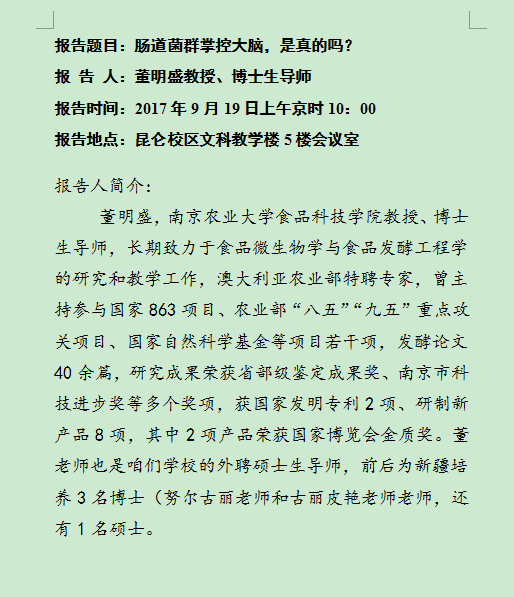                                    干旱区植物逆境生物学实验室新疆特殊环境物种保护与调控生物学实验室新疆师范大学生命科学学院2017年9月17日